МКУК «Подосиновская МБС»Пинюгская библиотека семейного чтения им. А.И. СувороваДетские годыИвана Степановича КоневаУрок истории для начальных и средних классовРаботу подготовила:Библиотекарь Маурина Н.А.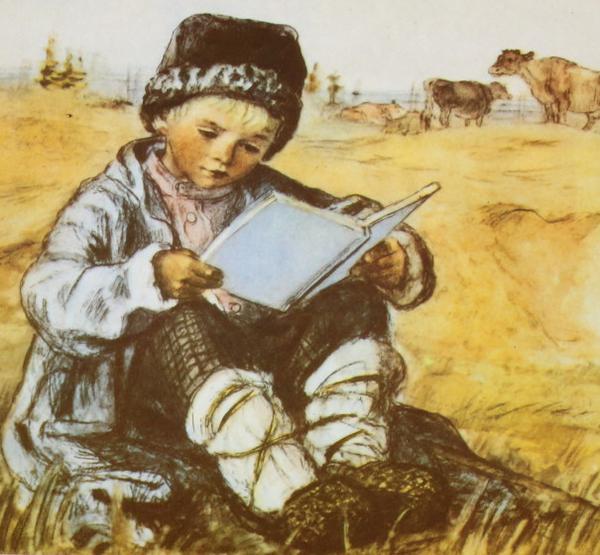 Пинюг, 2017Цели: познакомить с детскими годами нашего земляка - Маршала И. С. Конева, способствовать воспитанию чувства патриотизма, гордости за своего земляка.Оборудование: презентация на тему «Детские годы Ивана Степановича Конева»Ход мероприятия:Слайд 1. Ведущий: 28 декабря 2017 года исполняется 120 лет со дня рождения нашего земляка Маршала Советского Союза, дважды Героя Советского Союза Ивана Степановича Конева. На севере России начался жизненный путь будущего великого полководца. С чего началось становление личности будущего военачальника, какие люди и события повлияли на характер и жизненный путь Конева Ивана Степановича. Сегодня урок истории посвящён детским годам Ивана Степановича Конева. Слайд 2.Ведущий: Иван Степанович Конев родился 28 декабря 1897 года в д. Лодейно Щёткинской волости Никольского уезда Вологодской губернии - ныне Подосиновский район Кировской области в крестьянской семье. Слайд 3.Ведущий: Нелёгким было детство Вани Конева. Матери он своей не помнил, Евдокия Степановна умерла, когда мальчику исполнился 1 год. Ваня рос с отцом Степаном Ивановичем и тетей (сестрой отца) Клавдией Степановной.    Слайд 4.Ведущий: Говорят, место, где родился и вырос человек, формируют его характер. Деревня Лодейно, родина Ивана Степановича Конева, место, где сама природа, условия жизни формируют физически крепких, мужественных, открытых, трудолюбивых, отзывчивых людей. Своё название д. Лодейно получила от слова «ладья», «лодья» – по-старому. Речка Волосница протекала неподалёку, образуя залив, по берегам которого стояли дома. Для ремонта и строительства лодок здесь было самое удобное место. Слайд 5.Ведущий: Деревня Лодейно была большая, к 1913 году в 73 хозяйствах проживало 450 человек. Лежала она на Орлово - Вятском тракте, соединявшем города Великий Устюг и Котельнич. По этому тракту непрерывно в оба конца, шли длинные обозы с товарами, хлебом. Деревня Лодейно была крайним пунктом перед трудным, долгим переходом через болота и глухие леса до следующего населённого пункта. В деревне часто останавливались на отдых возчики. Нередко запоздалые путники останавливались на ночлег в домах лодейнцев. Этот оживлённый тракт в значительной степени и определил жизнь деревни.Слайд 6.Ведущий: Дома в Лодейно у всех добротные, построенные с сенями (входная, крытая часть дома) и клетью (основное помещение избы), срубленные из толстых брёвен, крытые тёсом. Дом Коневых тоже большой. Слайд 7.Дед будущего маршала полный его тёзка Иван Степанович Конев в 1860 году построил дом – рубленый крестовой пятистенок с зимней и летней избой. С холодными сенями, рубленной хозяйственной пристройкой и взвозом.В деревне деда звали Ваня Епишня, по матери Епифания, как раньше было принято называть детей, рано потерявших отца. Однако несмотря на такое простецкое обращение односельчане его очень уважали, и было за что. Он был человеком умным, предприимчивым, не боялся тяжёлой работы. Помимо традиционного для крестьянина труда на земле занимался извозом, имел бакалейную лавку с товарами, трактир и ямскую станцию. Умелая торговля принесла хороший достаток.Ведущий: Рядом с домом колодец-журавль, амбары. Колоды для поения лошадей и коновязь были в то время чуть ли не у каждого дома. Они ставились для проезжавших подводчиков, останавливающихся на ночлег или постой.Но тем не менее жили лодейнцы не богато – климат суровый, лето короткое, холодное, поэтому не каждый год успевают вызревать хлеба. Слайд 8.Ведущий: С шести лет Иван Конев познал крестьянский труд, помогал в работе по хозяйству. Когда взрослые уходили на полевые работы, Ваня кормил домашних птиц и животных, прибирался в доме. Главной любовью Вани была лошадь. Ещё до школы умел управляться с конём. Чуть подрос – стал помогать отцу в работе на лесосеках, вывозить  с лугов сено, пилить дрова. Слайд 9.Ведущий: В семье Ивана Степановича было пятеро детей: Степан, Фёдор, Григорий, Дмитрий и Клавдия.В конце 19 века он разорился и умер. Вскоре умерла и его жена.Дом перешёл в наследство к старшему сыну Степану.Степан Иванович женился на девушке из небогатой семьи Мергасовых – Евдокии Степановне из соседней деревни Серкино. Это была красивая, хозяйственная женщина.Ведущий: Однако отцу Вани – Степану Ивановичу в жизни не повезло.Когда Ване исполнился один год, родилась дочь Маша, а через два дня умерла его жена Евдокия Степановна. Машу взяла бабушка по материнской линии, и воспитывала её до пяти лет.Ваня остался с отцом и рос на попечение сестры отца, тётки Клавдии, которая воспитывала своего младшего брата Григория тоже сироту племянника Ваню.Ведущий: Этот дядюшка Григорий и по годам и по повадкам мало отличался от племянника – вместе играли, вместе ходили по грибы, ягоды, вместе ловили пескарей в Пушме, вместе «откалывали» озорные шутки.Однажды Григорий пообещал Ивану научить его летать. Он спустил племянника на полотенце из окна. Изба оказалась высокой и Иван завис «между небом и землей», а когда полотенце из рук дядюшки вырвалось, упал и довольно сильно ушибся. Впрочем, отцу было сказано, что синяки и царапины получил, выгоняя из огорода чужого козла.Ведущий: С шести лет Иван приучился помогать по хозяйству. В страдную пору, когда все взрослые уходили на сенокос или на полевые работы, его оставляли домовничать, снабдив краюхой хлеба, кринкой молока и наказав караулить дом. Он мел полы, присматривал за курами, кормил их, носил свиньям пойло...Ведущий: Отец женился второй раз. Взята в жены Прасковью Семеновну. В деревне все уважительно называли ее Семеновна. Это была хорошая женщина. Она вместе с теткой Клавдией вела все хозяйство; когда Степан Иванович уезжал на сплав леса, и его целое лето не было дома, проявляла большую заботу о Маше и Ване.Дом Коневых стоял на бойком месте. В нем постоянно останавливались подводчики, а иногда и приказчики. Ивану приходилось ставить для них самовар, бегать в лавку за баранками, за махоркой, выполнять мелкие поручения. С интересом слушал беседы, рассказы, побасенки постояльцев.Ведущий: Отрывок из книги П. Е. Козлова «Маршал Конев».«Нередко запоздалые путники останавливались у Коневых на ночлег. Хозяин дома, Степан Иванович, был ещё молодой, добрый и никому не отказывал. Ночуй, коли запоздал. Он понимал, что ночью через лес ехать каждому страшно.Ваня любил, когда на ночлег останавливался простой люд. Мужики отличаются лишь длиной бороды и количеством заплат на штанах и рубахах, а душа у всех одинаковая – добрая. Вечерами о лесных разбойниках говорят, а то и песню затянут, от которой лампа того и гляди погаснет. А другой раз, как начнут о войнах, да походах вспоминать. Ваня сидит не шелохнётся, до утра готов слушать, как русские солдаты на японцев в штыковую ходили, как турок бивали и через снежные холмы в походы хаживали.Однажды попросился ночевать хромой бродяга. Вместо правой ноги – деревянный, похожий на перевёрнутую бутылку протез. Разулся старик, повесил зипун, и Ваня увидел на его льняной рубахе награды – три креста и медали. Ваня подсел к деду поближе, чтобы рассмотреть награды и, осмелев, спросил:- За что эти отличия Вам дали?- Врагов бил. Штыком работал. Россия – это не только царь батюшка и его матушка. Россия – это мы с тобой, изба твоего отца, всё, что под небом нашим. Ежели враг хочет взять это у нас, то как быть? Спасать как от огня надо. Вот мы и спасали, кровь проливали. Подрастёшь - узнаешь, что к чему. И тебе достанется».Ведущий: Пришло время, идти в школу. С большой теплотой вспоминал будущий маршал Яковлевское одноклассное земское училище, располагавшееся в деревне Яковлева гора, куда он пошёл вместе с дядюшкой Григорием, будучи на год моложе своих однокашников.В школе преподавал немолодой уже учитель. Он любил детей, умел на уроках увлечь весь класс. У Ивана была превосходная память, так что учеба давалась ему легко. Особенно преуспевал в чтении и после первого класса соседи уже заставляли его читать письма, а то и старые газеты, которые завозил из города какой-нибудь подводчик.Учитель, друживший с ребятами, поощрял их страсть к чтению. К Ивану учитель благоволил и иногда доверял ему, второкласснику, заниматься с первоклашками.Ведущая: Школу Иван Конев окончил с похвальным листом, к которому учитель приложил от себя книгу Н.В. Гоголя «Ревизор» с надписью «За выдающиеся успехи в овладении знаниями и примерное поведение» Это была его первая собственная книга. «Учись, учись дальше, Ваня» - напутствовал учитель своего ученика. «Наберёшься знаний, окрепнешь умом, хорошо послужишь Отечеству и ближним своим». Слайд 10.Ведущая: Осенью возник вопрос о продолжении учебы. Ближайшее земское училище было в селе Николо-Пушемское (современное село Щеткино), в десяти верстах от д. Лодейно. Пройти зимой десять километров пешком туда и обратно - не шутка. Но тяга к учению была очень сильная, и Иван ходил, пока его не устроили в приюте, открытом при училище. Учителем в нем был человек с широким кругозором, любитель литературы. Учителя сумели показать, какое это огромное духовное богатство и радость - книги. Иван очень любил читать, книги из библиотек учителей выучил чуть ли не наизусть.В 1912 году Иван закончил училище с похвальным листом. Слайд 11.Ведущий: Рано пришлось Ивану Коневу зарабатывать себе на хлеб. После окончания земского училища он берётся за серьёзную работу. В 12 лет Иван уходит на заработки. Отец устроил его табельщиком по приёмке леса. Помимо знания сортов леса, требовалось хорошо и точно считать, а в этом Ивана не могли превзойти даже взрослые.Зимой и весной трудится на вырубке и сплаве леса в селе Подосиновец и городе Великий Устюг, а летом возвращается домой и работает в хозяйстве отца.«Тяжело было,- позднее напишет в своей автобиографии И.С. Конев, - но это была единственная возможность в нашем крае заработать деньги. Другой работы не было. Слайд 12.Ведущий: В 16-летнем возрасте Иван Конев с караваном плотов, с берестяным коробом за плечами, в котором была уложена запасная пара белья, косоворотка, ложка, ножик – нехитрый багаж путника, направился в город Архангельск к своему дяде Дмитрию, работавшему грузчиком в порту. Там Иван работает чернорабочим на лесной бирже заводчика Амосова. Небогато жил и этот дядя, но племянника принял, разместил и помог устроиться табельщиком на пристани.Так закончилась юность будущего Маршала.Работая на производстве, подросток пытливо вникал в окружающий мир, с увлечением читал всё, что попадалось под руку, особенно нравились ему книги об освободительной борьбе рабов в Древнем Риме, славных победах Русской армии. Через год Иван Конев вернулся в родные места и опять работал на заготовке и сплаве леса. Слайд 13.Ведущий: Детство Ивана Степановича Конева было трудным. Школа, родители, люди с которыми общался в детстве, пробудили у него тягу к знаниям, трудолюбие, верность народу, из которого он вышел и связи с которым не терял, где бы не служил и сколь высокие чины ни получал.Ведущий: Нам с вами посчастливилось быть земляками талантливого полководца, давайте постараемся не только чтить и помнить Конева Ивана Степановича, но и быть достойны его имени.Список использованной литературы:Козлов П. Е., Маршал Конев [Текст] / П. Е. Козлов – Киров: Изд-во «Вятка», 2000 - 352 с.: ил.Конева Н. И., Маршал Конев – мой отец [Текст] / Н. И. Конева – Краснознаменск: «Типография Парадиз», 2007 – 252 с.: ил.Маршал Конев. Сын земли Подосиновской. Сборник очерков, статей, воспоминаний [Текст]. - Киров: ООО «Триада – С», 1997 – 128 с.: ил.Материалы из архива Подосиновского краеведческого музея